OHBM 2018 Certificate of AttendanceThe Organization for Human Brain Mapping Administration hereby certifies thatName of Participant: _________________________________________________________From
Name of Institution: __________________________________________________________Attended the 24th Annual Meeting of the Organization for Human Brain MappingDate from: ____________________ until ____________________Location: Suntec Convention and Exhibition Center, SingaporeCertificate Authorized by:
JoAnn Taie, OHBM Executive Director
jtaie@humanbarinammping.org 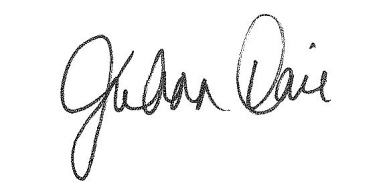 